Fremmødte:		Bestyrelsen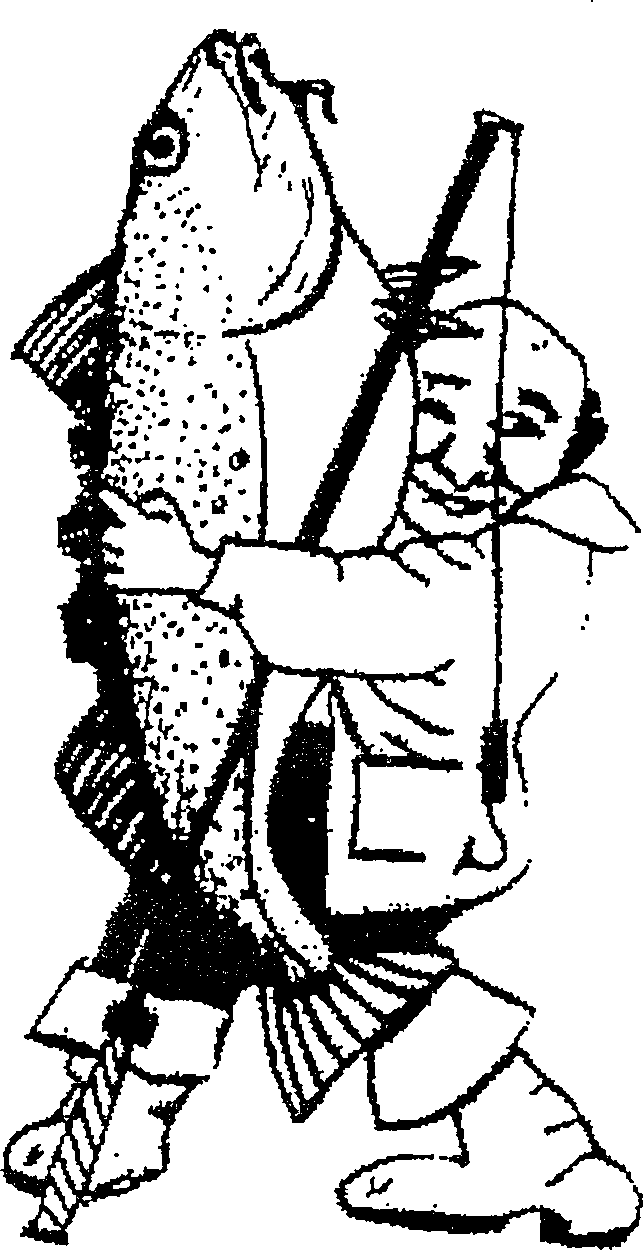 Erik OdderEOeodder@gmail.com21 49 50 43Per GrønkjærPGper.groenkjaer@gmail.com23 48 21 71Per BachPBbach-el@tdcspace.dk40 41 51 57Jensy TorpJEAJensy.torp@gmail.com20 29 65 58Jens FiskerJFJens_jytte@hotmail.com60 71 53 89Ole RyltoftORrylle43@gmail.com23 36 30 18Jens Ole TrabJOTFamtrab27@gmail.com26 68 53 72Per G. ThomsenPGTPer.g.thomsen@gmail.com20 90 81 58Klaus IversenKIkri@cowi.com41 76 84 14Referat fra bestyrelsesmøde den 22. marts 2023,kl. 16.30 i Æ WarmstowPktErik bød velkommen te´ til et historisk møde, det 1. bestyrelsesmøde efter generalforsamlingen.Gennemgang af referater fra sidste møder./.  Bilag: Referat fra bestyrelsesmødet den 15. februar. – tidligere udsendt.--------------------------Punkt 2: Tjek af redningsveste, blev flyttet til den 11. marts, og der kom mange veste der skulle efterses af Hagen og hans makker.Punkt 4: Hus- og bådpladser: Der er skrevet til Morten Konge som aftalt. I referatafsnittet, under punkt 4, er henvist til en forkert aftale, som dog er rettet i brevet til Morten.Vendingen ”jf KLF¨s brugsretsaftale af 10. marts 2023” rettes til ”jf. KLF´s administrations af hus- og bådpladser, af 9. november 2022”.Punkt 5: Evt. og orientering: Grandjeans rum vil blive malet af Jens Oddershede. Per G. og Jens F. har en plan mht fjernelse af betonkar inden den 1. april.Jens Ole og Ole arbejder videre med muligheder og vilkår for speedbåds-kørekort.Referatet blev herefter godkendt./.  Bilag: Referat fra Generalforsamlingen d. 3. marts. – tidligere udsendt.----------------------Klaus Iversen roste formandens og næstformanden beretninger og det kunne en samlet bestyrelse tilslutte sig.Referatet blev godkendt uden yderligere kommentarer. Konstituering af bestyrelsen.Efter generalforsamlingen skal der ske konstituering af bestyrelsen med valg af næstformand og sekretær. Herudover drøftelse og aftaler vedr. bestyrelsesarbejdet.--------------------- Jens Fisker og Jensy Torp, takkede endnu engang for valget, de vil gerne forsætte en valgperiode mere som næstformand og sekretær. Formanden spurgte ind til bestyrelsesarbejdet, herunder bl.a. om der var noget som kunne gøres anderledes.  Alle var godt tilfredse med både indkaldelse til møderne og udsendelse af referater. Der kan til tider være mange bilag, men det kan ikke være anderledes, for det er vigtigt at få tingene kommunikere ud til alle. Sekretæren gør sit bedste for at holde styr på det elektroniske. Per B. klarer de udfordringer der er med intranet, både med a´jour føring af  KLF´s medlemsregistre og udsendelse af girokort m.m.. Der blev på generalforsamlingen nævnt at bestyrelsen skulle være bedre til at uddelegere de arbejdsopgaver der kommer. Og det har bestyrelsen taget til efterretning.1. opgave er nyt loft i æ´warmstow.  Jens F., Jens Ole og Per G. blev udnævnt til tovholder på opgaven og vil tage kontakt de medlemmer, der evt. vil hjælpe. Arbejder skal være delvis færdig inden medium maj, hvor udlejningen af KLF´s lokaler begynder. Kommende aktiviteterFælles arbejdsdage d. 1. aprilFælles arbejdsdag d. 29. aprilForårstræf med Æ Redningshus d. 13. maj Tilrettelæggelse og praktiske aftaler./. Bilag: Oplæg til opgaver til arbejdsdagen d. 1. april – vedlægges.-------------------------Fælles arbejdsdage d. 1. april:Oplægget til opgaverne på fælles arbejdsdag, blev gennemgået og der blev sat en tovholder på til de forskellige arbejdsopgaver. Oplægget lægges i æ´warmstow, bødstow og sendes til alle bådejere. Per G., Jens F., Jens Ole og Erik mødes den 31.3.2023 klokken 16.00, og fordeler arbejdsopgaverne efter tilmeldingslisten.Der vil ved sidste ”øl pause” ske indvielse af ”Aksels Plads”.Per G. og Jensy står for indkøb til dagen.Jensy og Karin sørger for morgenkaffe og senere pølser m.m.Fælles arbejdsdag d. 29. april:--------------------------Tilrettelæggelse og praktiske aftaler på næste møde.Forårstræf med Æ Redningshus d. 13. maj: ---------------------------Festudvalget fra KLF blev Klaus Iversen og Per G., de vil blive indkaldt til møde fra Redningshuset.Aktivitetsprogram for 2023Gennemgang af det samlede aktivitetsprogram og drøftelse af opgaver../. Bilag: Aktivitetsprogram for 2023 – seneste udgave.-------------------------------Aktivitetsprogrammet blev gennemgået.Alive-festival den 28. juli blev indsat i programmet 2023. Festivalen kunne godt tænke sig at der evt. var et par lystfiskere der ville filetere fisk!!!!Der vil snarest blive udarbejder kontrakter til de udlejninger KLF har i 2023.Det blev besluttet at sætte prisen op for weekend arrangement fra 7.500 kr. til 8.000 kr. i 2023, ekstra dag uændret 1.500 kr. og strømprisen bliver 4.50 pr. KW. Evt. og orienteringHerunder næste møde – den 19. april 2023, klokken 16.30 i æ¨warmstow.Kontingenter 2023 – Status fra Per B.---------------------------Der er indbetalt en del kontingent, men fristen for indbetalinger er den 15. april 2023. Per orienterer igen på næste møde den 19.april.Der vil blive set på KLF´s omkostninger, bl.a. på renovation og prisen for TV og internet m.m.Erik kunne meddelte, at der ikke var kommet flere sponsorpenge til evt. et solcelleanlæg, men havde fået besked fra Bornerup Fonden om, at de ville vende tilbage i slutningen af marts.Livets gang ved havet:-----------------------Der sker ikke meget for tiden - ”lystfiskerne” går og tripper  or at komme på havet – men de må vente lidt endnu, til gengæld er der travlhed i både Kasshuset og Wester-export, med at få bådene klar til fiskesæsonen.  Næste møde den 19. april 2023, klokken 16.30 i æ´warmstow.